Välkommen till Brf    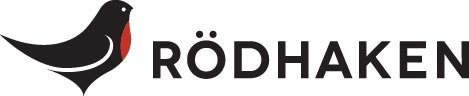 Hänvisa till information och stadgar som finns på hemsidan, brfrodhaken.seLämna parkeringskort för besökande – Betalning via appBorttappad nyckel: Den anmäler Ni till Husvärd som skickar beställning till Passera. Ni hämtar och betalar den direkt till PasseraGranitvägen 7, 036–163890OM man behöver akutupplåsning kontakta HSB på felanmälan. -Betalas av DigÖppning av entré görs genom att tryck in (Knapp 5) på din telefon. Anmäl önskemål om p-plats till sekreterare. Kölista!Inga barnvagnar och cyklar i entré pga av utrymningsväg vid brand, finns platser anvisade i källare.Parkeringsförbud gäller på föreningens område, dock inte vid ur och i lastning.Tvättstuga, lämna i gott skick efter dig vad gäller städning. Matförråd Nätförråd - Håll rent i förråd pga. brandrisk, allt skall förvaras inne i ert förrådCykelrum, var vänlig att forsla bort de cyklar du inte använder. Soprum -Håll ordning i sopsorteringsrum och släng endast det som är anvisat på skyltar. Övriga sopor lämnas på kommunens sorter gårdar!Vid fel på föreningens belysning, dörrar, tvättmaskin/torktumlareså vv gör anmälan till Husvärd se mail på hemsidanAllmänna utrymmen skall hållas rena och friaRenovering: Innan större renovering så meddela styrelsen/husvärdEndast auktoriserad fackman får utföra VVS och elinstallationerEndast kolfilter fläkt får installerasInga hål får borras på utbyggd del av balkong vid frågor kontakta HusvärdBalkong får målas om inne, men då skall Alcro färg användas Betong: Alcro Puts Täckfärg VitTrä: Alcro Bestå Täckfärg Vit Finns att köpa på Colorama Herkulesvägen 4Inga andra nyanser!Parabolantenn eller blomlåda får ej placeras utanför balkongräckeRaketer och smällare får ej avfyras i närhet av föreningensfastigheterEndast el grill får användas på balkongGrill går fint att ha på uteplatser, men skall ställas in efter säsong!OM den ställs i förråd så skall den vara rengjord.Undvik störande ljud mellan 22:00 till 8:00.  Visa hänsyn övrig tid.      Vid renovering eller fest så var vänlig informera dina grannar       Renovering ska ske mellan 7–18 Vardagar, 9–14 lördagar.       Ingen renovering på söndagar